№290 от 29.02.2024В соответствии с Федеральным законом от 13.07.2015 № 220-ФЗ «Об организации регулярных перевозок пассажиров и багажа автомобильным транспортом и городским наземным электрическим транспортом в Российской Федерации и о внесении изменений в отдельные законодательные акты Российской Федерации», Федеральным законом от 08.11.2007 № 259-ФЗ «Устав автомобильного транспорта и городского наземного электрического транспорта», Федеральным законом от 06.10.2003 № 131-ФЗ «Об общих принципах организации местного самоуправления в Российской Федерации», Законом Республики Татарстан от 26.12.2015 № 107-ЗРТ "Об отдельных вопросах организации регулярных перевозок пассажиров и багажа автомобильным транспортом и городским наземным электрическим транспортом в Республике Татарстан, Законом Республики Татарстан от 25 июля 2022 г. N 48-ЗРТ «О реализации Федерального закона «Об организации регулярных перевозок пассажиров и багажа автомобильным транспортом и городским наземным электрическим транспортом в Российской Федерации и о внесении изменений в отдельные законодательные акты Российской Федерации», Исполнительный комитет Елабужского муниципального районаПОСТАНОВЛЯЕТ:1. Внести в Порядок установления, изменения и отмены муниципальных маршрутов регулярных перевозок, а также изменения расписаний движения транспортных средств по муниципальному маршруту регулярных перевозок в Елабужском муниципальном районе, утверждённый постановлением Исполнительного комитета Елабужского муниципального района от 05.09.2022 № 1142 следующие изменения:1.1. Дополнить Разделом 5 Порядка следующего содержания:«5. Прекращение действия свидетельства об осуществлении перевозок по маршруту регулярных перевозок».1.2. Дополнить пунктом 5.1. Порядка следующего содержания:«5.1. Исполнительный комитет прекращает действие свидетельства об осуществлении перевозок по маршруту регулярных перевозок при наличии хотя бы одного из следующих обстоятельств:1) вступление в законную силу решения суда об аннулировании лицензии, имеющейся у юридического лица, индивидуального предпринимателя или хотя бы одного из участников договора простого товарищества, которым выдано данное свидетельство;2) вступление в законную силу решения суда о прекращении действия данного свидетельства;3) обращение юридического лица, индивидуального предпринимателя или уполномоченного участника договора простого товарищества, которым выдано данное свидетельство, с заявлением о прекращении действия свидетельства;4) окончание срока действия данного свидетельства;5) вступление в силу предусмотренного статьей 18 Федерального закона от 13 июля 2015 г. N 220-ФЗ "Об организации регулярных перевозок пассажиров и багажа автомобильным транспортом и городским наземным электрическим транспортом в Российской Федерации и о внесении изменений в отдельные законодательные акты Российской Федерации» решения о прекращении регулярных перевозок по нерегулируемым тарифам и начале осуществления регулярных перевозок по регулируемым тарифам;6) принятие Исполнительным комитетом Елабужского муниципального района решения о прекращении действия свидетельства об осуществлении перевозок по муниципальному маршруту регулярных перевозок, в связи с невыполнением по соответствующему маршруту в отсутствие чрезвычайной ситуации ни одного рейса, предусмотренного расписанием, в течение более чем трех дней подряд.По обстоятельствам, предусмотренным подпунктами 1-6 пункта 5.1 Порядка действие свидетельства об осуществлении перевозок по маршруту регулярных перевозок прекращается с момента наступления данных обстоятельств.Действие свидетельств об осуществлении перевозок по маршруту регулярных перевозок, выданных по результатам открытого конкурса, проведенного в отношении нескольких включенных в состав одного лота маршрутов регулярных перевозок, прекращается в случае прекращения действия хотя бы одного из таких свидетельств».2. Внести в Положение о Комиссии, как Уполномоченного органа, на осуществление функций по установлению, изменению и отмене муниципальных маршрутов регулярных перевозок, по изменению расписаний движения транспортных средств по муниципальным маршрутам регулярных перевозок, по ведению реестра муниципальных маршрутов регулярных перевозок, по подготовке документа планирования регулярных перевозок по муниципальным маршрутам на территории Елабужского муниципального района Республики Татарстан, утверждённом постановлением Исполнительного комитета Елабужского муниципального района от 05.09.2022 № 1142 следующие изменения:2.1. Наименование приложения № 3 к постановлению Исполнительного комитета Елабужского муниципального района изложить в следующей редакции:«Положение о Комиссии, как органе, уполномоченном на осуществление функций по установлению, изменению и отмене муниципальных маршрутов регулярных перевозок, по изменению расписаний движения транспортных средств по муниципальным маршрутам регулярных перевозок, по ведению реестра муниципальных маршрутов регулярных перевозок, по подготовке документа планирования регулярных перевозок по муниципальным маршрутам,  по прекращению действия свидетельства об осуществлении перевозок по маршруту регулярных перевозок на территории Елабужского муниципального района Республики Татарстан».2.2. Пункт 1.1 Положения изложить в следующей редакции:«1.1. Комиссия является постоянно действующим коллегиальным органом, созданным в целях осуществления функций по установлению, изменению и отмене муниципальных маршрутов регулярных перевозок, по изменению расписаний движения транспортных средств по муниципальным маршрутам регулярных перевозок, по ведению реестра муниципальных маршрутов регулярных перевозок, по подготовке документа планирования регулярных перевозок по муниципальным маршрутам, по прекращению действия свидетельства об осуществлении перевозок по маршруту регулярных перевозок на территории Елабужского муниципального района Республики Татарстан.».2.3. Пункт 2.1 Положения дополнить абзацем следующего содержания:«- прекращение действия свидетельства об осуществлении перевозок по маршруту регулярных перевозок.».2.4. Пункт 5.1 Положения дополнить абзацем следующего содержания:«-по прекращению действия свидетельства об осуществлении перевозок по маршруту регулярных перевозок.».3. Действие данного постановление распространяется на правоотношения, возникшие с 05.09.2022.4. Контроль за исполнением настоящего постановления оставляю за собой.Врио руководителя                                               А.А. ТомилинИСПОЛНИТЕЛЬНЫЙ КОМИТЕТ ЕЛАБУЖСКОГО МУНИЦИПАЛЬНОГО РАЙОНАРЕСПУБЛИКИ ТАТАРСТАН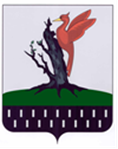 ТАТАРСТАН  РЕСПУБЛИКАСЫ АЛАБУГА  МУНИЦИПАЛЬРАЙОНЫ БАШКАРМА      КОМИТЕТЫПОСТАНОВЛЕНИЕКАРАРО внесении изменений в постановление Исполнительного комитета Елабужского муниципального района Республики Татарстан от 05.09.2022 № 1142 «Об утверждении Порядка установления, изменения и отмены муниципальных маршрутов регулярных перевозок, а также изменения расписаний движения транспортных средств по муниципальному маршруту регулярных перевозок в Елабужском муниципальном районе и Порядка ведения реестра муниципальных маршрутов регулярных перевозок»